华中农业大学大学生活动中心周边环境改造工程（2期）项目   跟 踪 审 计 周 报第十一期跟踪单位：北京东方华太工程咨询有限公司日   期 ： 2023年6月26日-7月2日工程概况：1、本次工程的施工内容为轮滑区、梅林区及樱花路的结构、铺装、苗木、给排水、电气2、施工单位：武汉绿雅园林集团有限公司3、监理单位：武汉卓筑工程技术有限公司4、合同金额：6902547.74元，其中暂列金60万元5、该项目招标控制价：7266385.22元，承包人报价浮动率 应为[1－（6902547.74-600000）／（7266385.22-600000）]×100%=5.46%6、人工费依据湖北省住房和城乡建设厅于2021年12月31日发布的【2021】2263号文《关于调整我省现行建设工程计价依据定额人工单价的通知》7、材料价格依据2022年11月《武汉市建设工程价格信息》，苗木按2022年7月《武汉市建设工程价格信息》工程进展情况：竹林外围搭设围挡石板路拆除暂未外运清理地被测量原始标高轮滑场地推土修坡整形平整场地场地平整测量标高轮滑场地制作挡土墙樱花大道道路铺设本周工作情况：轮滑场地造型坡道制作，樱花大道制作。影像记录：樱花大道挖土深度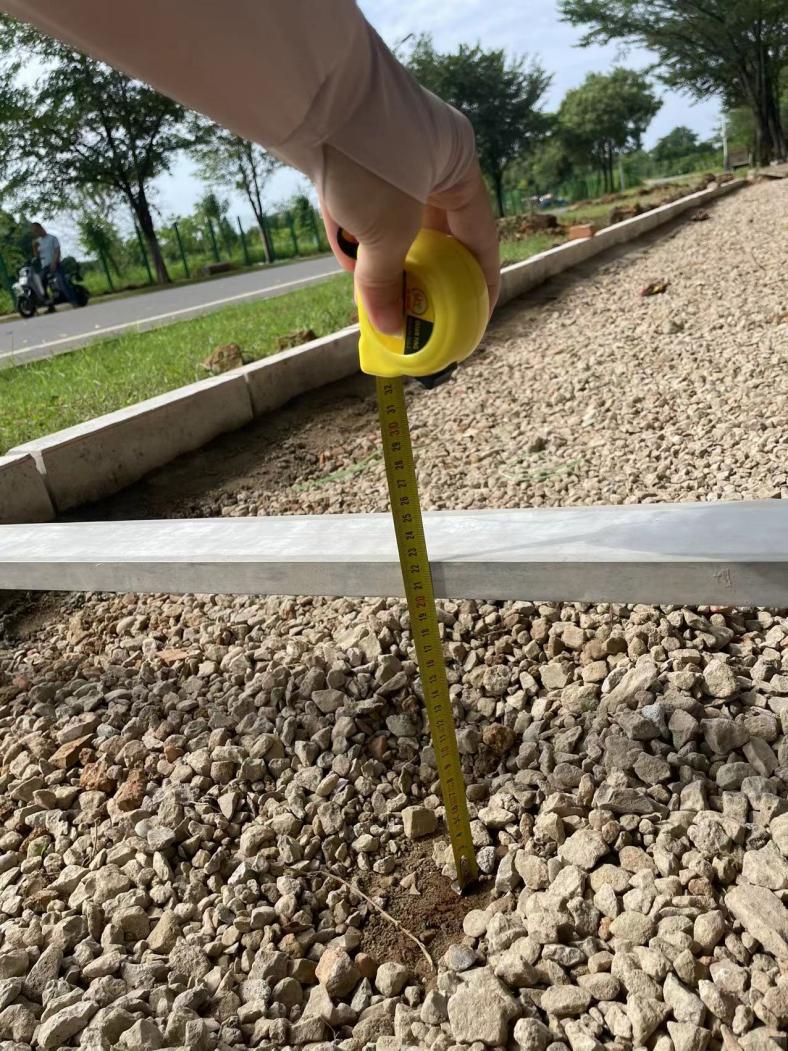 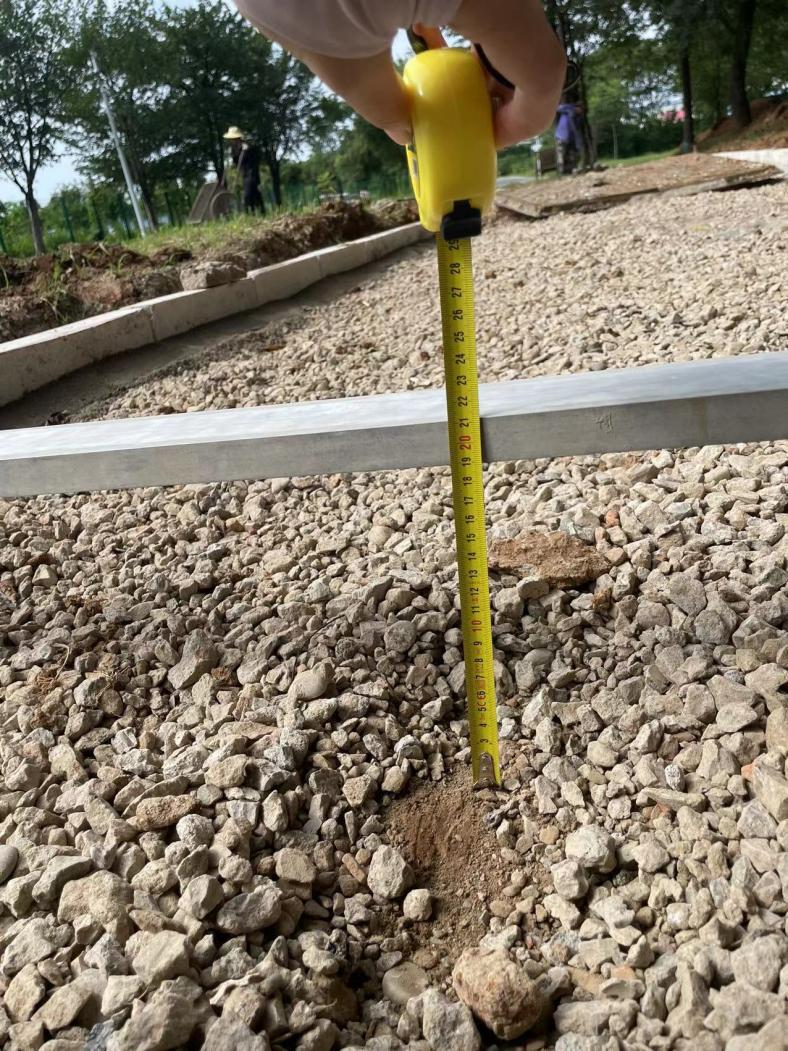 一期碎石道路改透水混凝土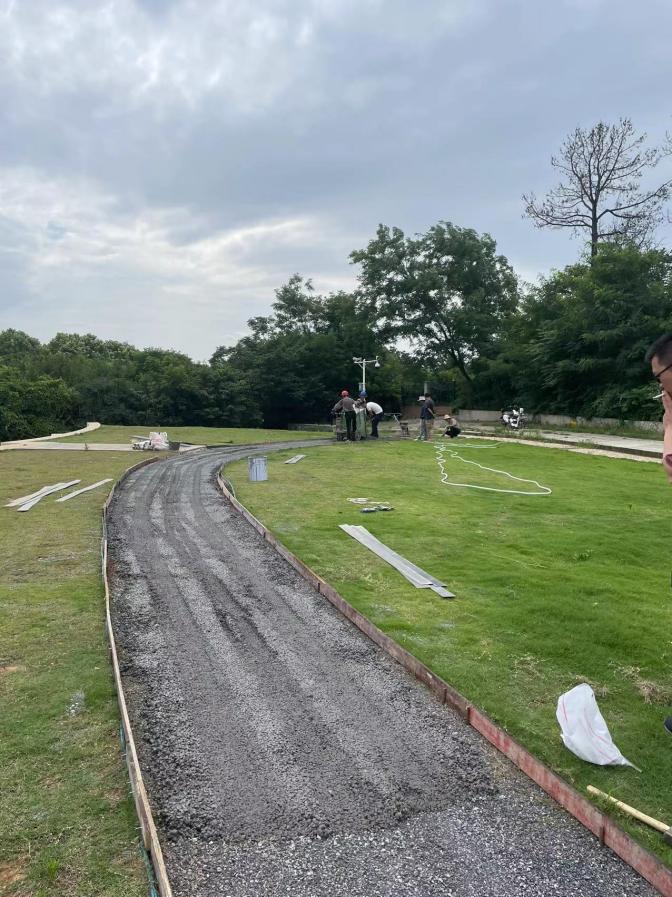 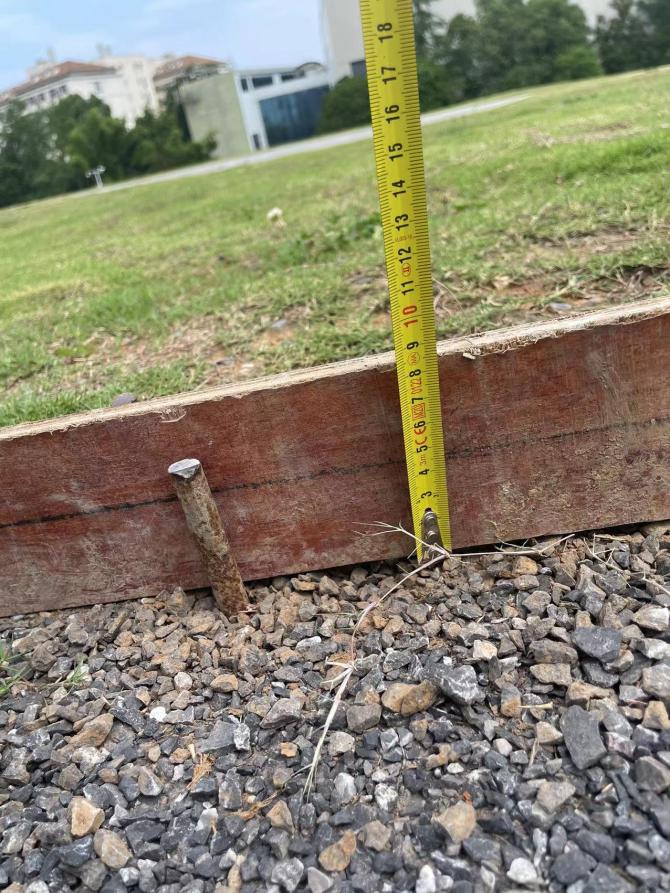 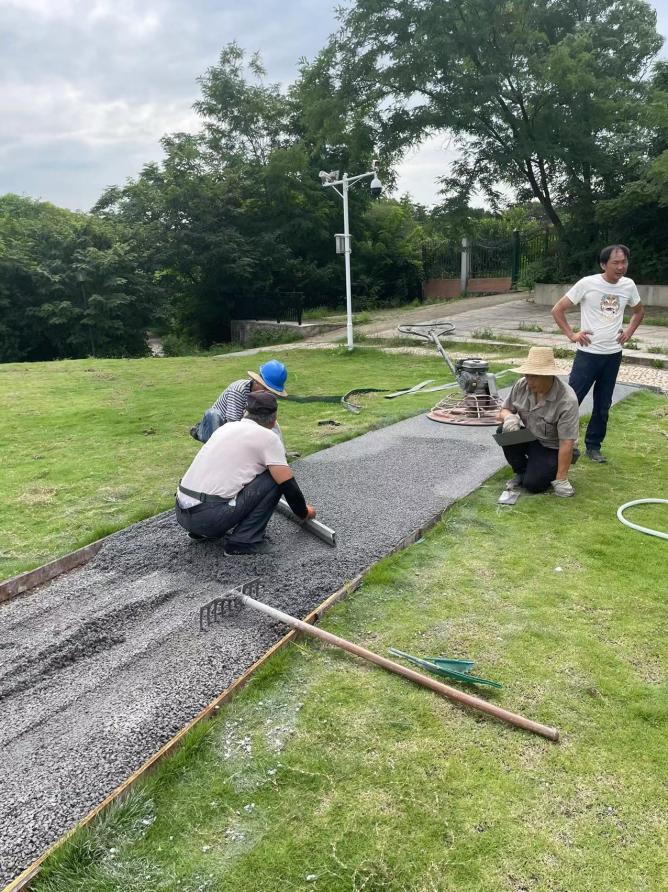 碎石及混凝土基层铺设后的高度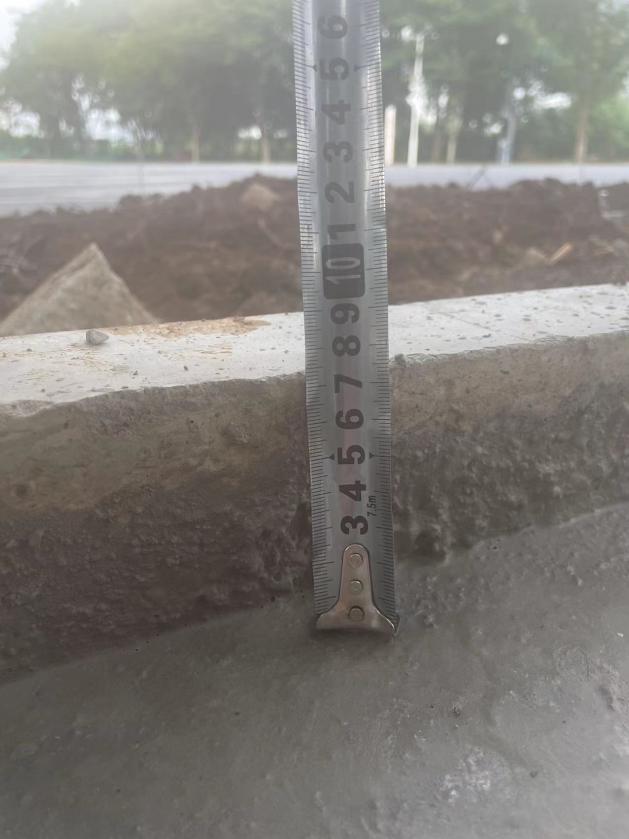 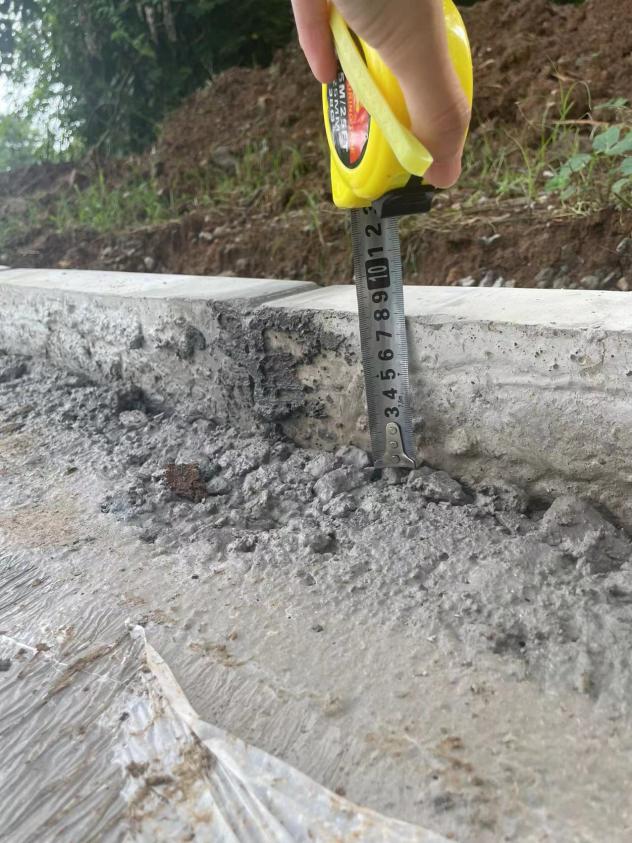 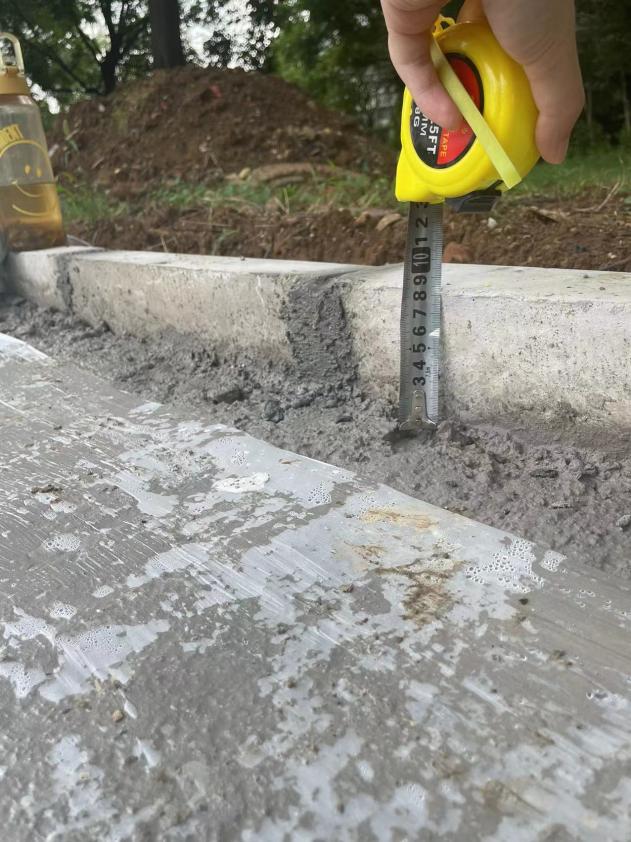 挖土后测量高度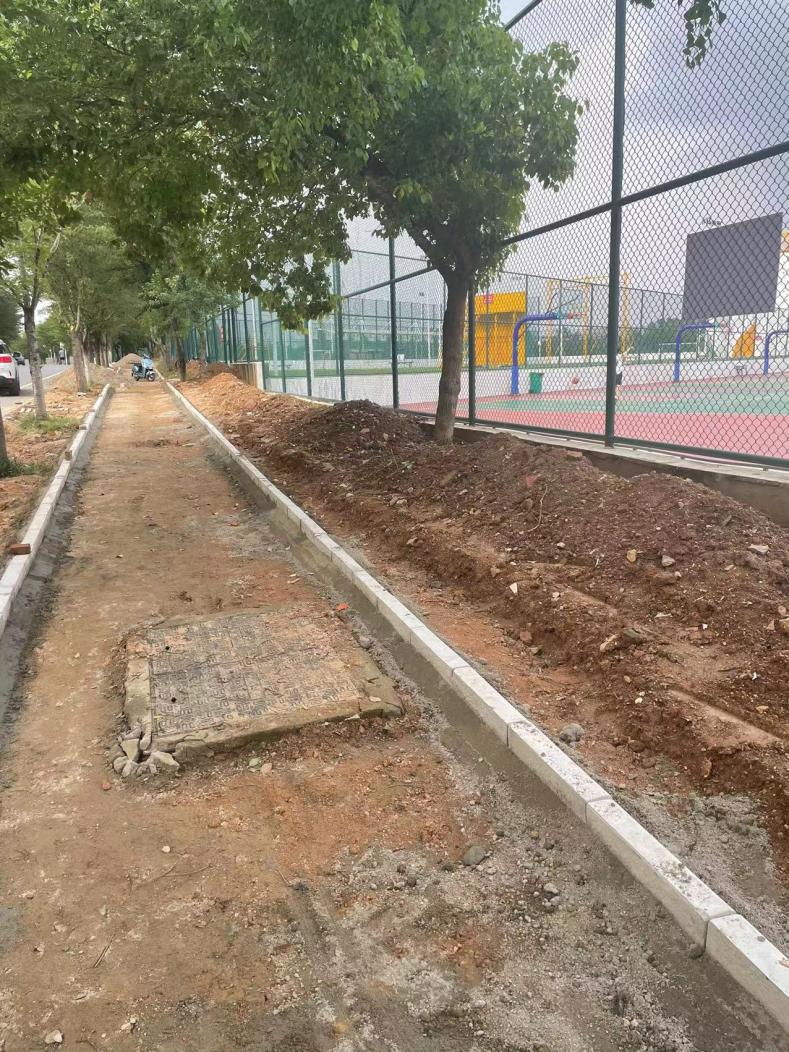 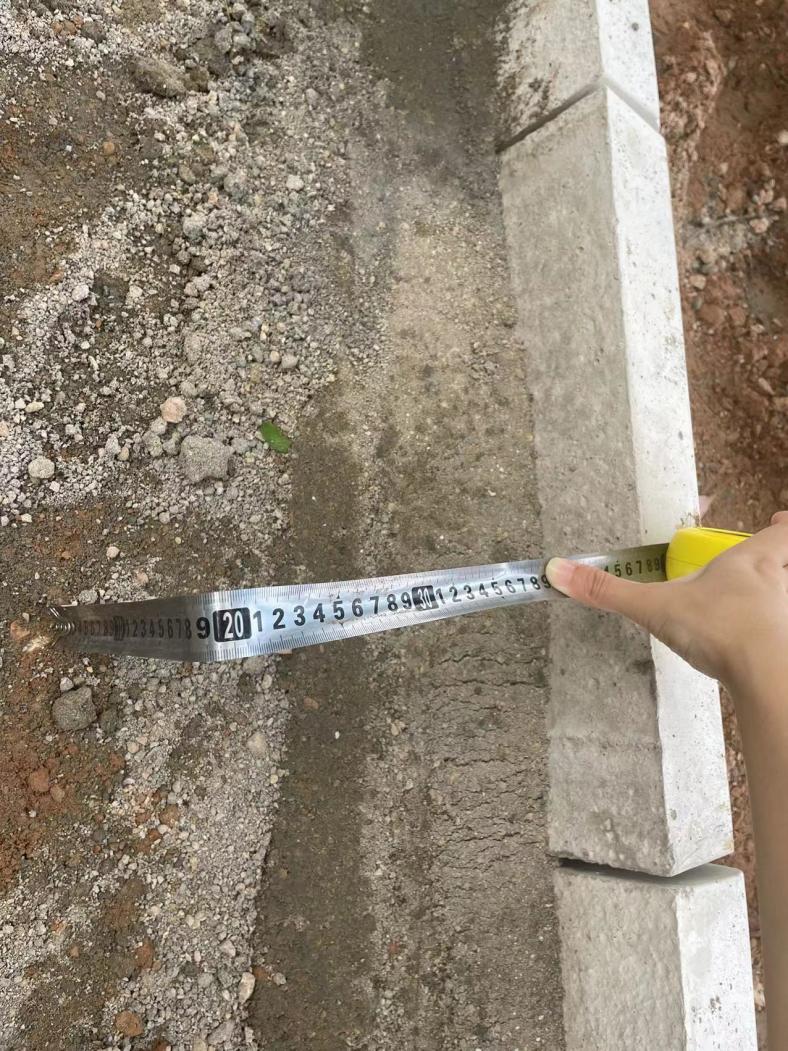 轮滑区基层厚度测量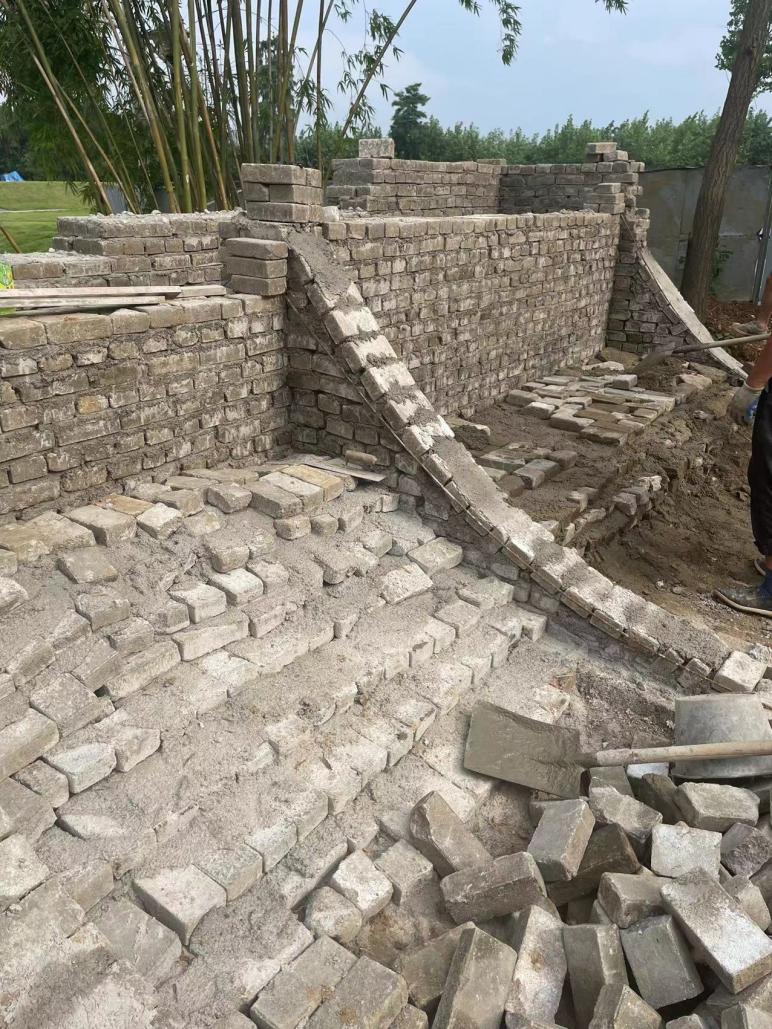 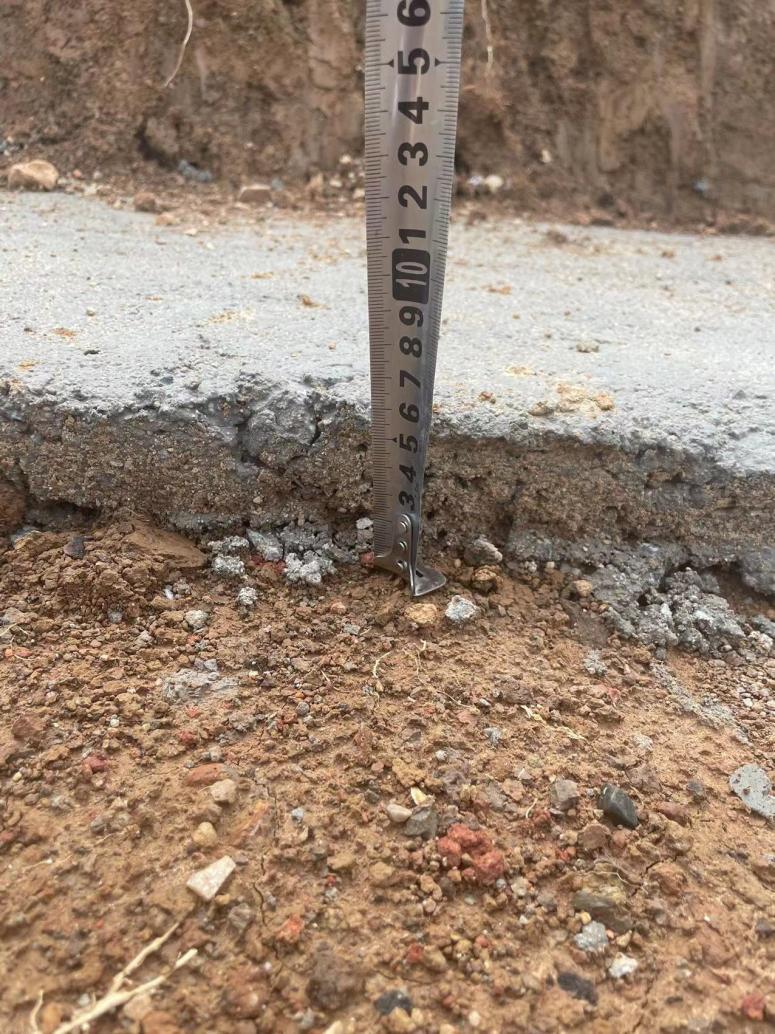 